Aanvraagformulier voor (bijzonder)-verlof  							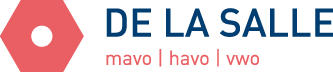 In te vullen door de ouder / verzorger (zie voorwaarden op de achterzijde van dit formulier)Ziekmeldingen dienen telefonisch (013-5079495) te worden doorgegeven tussen 8.00 uur en 8.30 uur.Afspraken voor bezoek ortho, (tand)arts, specialist, fysio e.d. kunnen worden doorgegeven d.m.v. het tonen van de afsprakenkaart bij de conciërgebalie of telefonisch.Terugkeer- en betermeldingen: altijd voor aanvang van de 1e les/ eerst volgende les melden bij de conciërgebalie.Naam leerling:  …………………………………… 	.Klas leerling:	……….		Invuldatum……………..		Telefoonnummer…………………………..											Mocht u vandaag op een ander nummer te bereiken zijn dan het nummer dat										in magister staat.Dit formulier kan worden gebruikt bij alle vormen van (bijzonder)-verlof zoals:- huwelijk, jubileum, uitvaart e.d.--vakantieverlof (werkgeversverklaring bijvoegen)Voor blessuremeldingen en het daardoor niet kunnen volgen van de gymles dient u het ‘formulier blessuremelding’ in te vullen welke u op onze website kunt vinden.Mocht de leerling proefwerken e.d. missen tijdens de afwezigheid, dient de leerling zelf met de docent(en) contact op te nemen om een en ander in te halen. Hetzelfde geldt voor eventuele achterstanden in leer- en huiswerk. Het vaste inhaalmoment voor gemiste proefwerken en/of schriftelijke overhoringen is op Magister te raadplegen.Geen gewichtige omstandigheden/belangrijke redenen voor aanvraag vakantieverlof zijn bijvoorbeeld:- een afwijkend vakantierooster van slechts enkele dagen van andere kinderen uit het gezin, die op andere scholen zitten;- geen andere boekingsmogelijkheden voor vakantie (vooral ontstaan door te laat boeken);- vakantie buiten het seizoen in verband met lagere prijzen;- een uitnodiging van bijvoorbeeld tante, oom of grootouder(s) om mee op vakantie te gaan buiten de schoolvakanties- een of meerdere dagen eerder afreizen of later terugkeren van vakantie om drukte op wegen te vermijden- eerder afreizen, omdat men voor bepaalde tijd het vakantieadres moet hebben bereikt (wegens periode huur vakantiehuis bijvoorbeeld)- familiebezoek in een ander werelddeel (al of niet gekoppeld aan vakantie)Vakantie in schooltijd is slechts toegestaan indien de aard van het beroep van de ouder(s), verzorger(s) het onmogelijk maakt om tijdens de schoolvakantie op vakantie te gaan. Bij aanvraag vakantieverlof dient een werkgeversverklaring bijgevoegd te worden.Indien u zich niet met de beslissing voor het al dan niet verlenen van verlof kunt verenigen, kunt U hiertegen op grond van de Algemene Wet Bestuursrecht binnen 6 weken na dagtekening van deze beschikking gemotiveerd:-een bezwaarschrift indienen bij de locatiedirecteur van de school (indien de aanvraag betrekking heeft op vakantieverlof (art. 13a) of gewichtige omstandigheden (art. 14) voor 10 schooldagen of minder).	-een bezwaarschrift indienen bij de gemeente Baarle-Nassau, t.a.v. de leerplichtambtenaar, postbus 105, 5110 AC Baarle-Nassau;	(indien de aanvraag betrekking heeft op gewichtige omstandigheden (art. 14) voor meer dan 10 schooldagen).Voor het aanvragen van vakantieverlof voor meerdere kinderen op verschillende scholen geldt dat u in deze situatie van beide scholen toestemming moet hebben voor het verlenen van verlof. Voor zover mogelijk en noodzakelijk zal De la Salle contact opnemen met de desbetreffende school. 	 Aanvraag (bijzonder)-verlofVult u hier de datum of periode van het gewenste verlof in.Datum: Aanvraag (bijzonder)-verlofVult u hier de datum of periode van het gewenste verlof in.Datum: De tijd van afwezigheid noteren Bijvoorbeeld: 10.00 uur – 11.30 uur.            …………..  uur t/m ………….. uurIn te vullen door de schoolDatum ontvangst:Reden absentie / verlof:Wij verzoeken u om in deze kolom de reden van absentie te vermelden.Voor aanvraag vakantieverlof werkgeversverklaring bijvoegen.Reden absentie / verlof:Wij verzoeken u om in deze kolom de reden van absentie te vermelden.Voor aanvraag vakantieverlof werkgeversverklaring bijvoegen.Reden absentie / verlof:Wij verzoeken u om in deze kolom de reden van absentie te vermelden.Voor aanvraag vakantieverlof werkgeversverklaring bijvoegen.Actie administratie:  Registreren  Steekproef  Contact opnemenReden contact opnemen:Broertje of zusje op andere school:Graag de naam en het telefoonnummer invullen van de desbetreffende school.Naam:Naam school:Tel.nr. school:Naam:Naam school:Tel.nr. school:Actie administratie:  Registreren  Steekproef  Contact opnemenReden contact opnemen:Naam ouder/verzorger:Handtekening ouder/verzorger:Handtekening ouder/verzorger:Handtekening directeur voor akkoord: